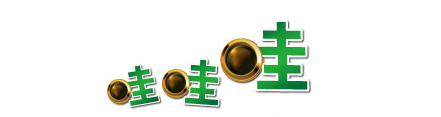 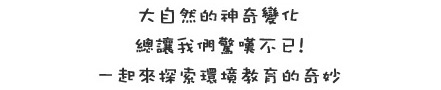 桃園市政府環境保護局【用行動愛地球．環境教育心體驗】107年澗仔壢環境教育中心【綠苑】-戶外教學活動補助計畫我國自環境教育法上路後，針對全國各地具有特色的環境教育設施及資源，輔導成為環境教育設施場所，並加以認證、評鑑、管理，建立完整環境教育專業服務、資訊、資源，成為優質的環境教育設施場所，提供民眾瞭解永續環境的最佳方式。依法規定，政府機關、公營企業、高級中等以下學校的教職員工，每年都必須接受4小時的環境教育活動，透過豐富多元的活動讓民眾輕鬆學習永續環境的內涵，用行動愛地球，也讓生活環境更加美好!桃園市政府為了落實低碳生活，於中壢國小旁興建符合綠建築八大指標的桃園市環境教育體驗館(綠苑)桃園市在地27家環保綠色企業贊助建材、工程施工和內部門窗空調等設備共同完成。【綠苑】一次完整呈現了食、衣、住、行、育、樂六個生活面向，成為桃園在地重要的環境教育場域，例如:窗戶採取Low-E玻璃作為阻隔熱源，以降低室內溫度；室內牆面全面採用環保油漆，營造一個無毒健康的良好室內空間；大面積開窗導引充足的自然光線進入室內，自然達到節約用電；另外，結合生態景觀概念，頂樓建置綠屋頂，增加綠化面積，讓建築物降溫，另外，設置雨水回收、太陽能熱水器、生態池、太陽能及風力發電，並且保留原場址的老樹，達到景觀綠化的作用。【綠苑】於101年9月15日揭幕儀式後，在102年9月澗仔壢環境教育中心通過環境教育設施場所認證，是全台第一個結合學校永續校園及環境教育體驗館（綠苑）營運的環境教育中心。為了培訓教師、學生、志工們瞭解綠苑的綠能設施，本中心在102-106年度辦理環境教育講座、環境教育推廣活動、夏令營及體驗課程環境教育四小時課程，以上共計40,889人次。期望透過講座及活動帶領，將環境教育體驗館(綠苑)內與合宜住宅相關的設施，讓參與的學生及民眾了解節能設備及環保生活的觀念與作法。一、計畫名稱：綠生活‧心體驗 二、目標或活動宗旨：透過活潑生動的簡單言語，在一個開放式的學校空間，以輕鬆交流的互動模式，介紹人們可以如何以友善的生活態度與作為來愛護地球。來訪者在體驗館真心感受其舒適與寧靜，透過這些心體驗導入環保新概念，提供參訪民眾與學生一些創意與省思。 三、辦理時間：107年03月06日~107年06月15日，配合學校上課時間辦理環境教育4小時課程，原則上為週二、四、五上午9點至下午2點。四、舉辦地點：中壢區延平路622-1號澗仔壢環境教育中心(綠苑)及中壢國小五、指導單位：桃園市政府環境保護局    主辦單位：中壢國民小學綠、參加對象：本市國小學校六年級學生，每梯次（1班）30人，每梯次隨隊老師1~2名。共辦理30梯次。七、申請方式及補助原則：（一）由本市有意願辦理之國民小學學校提出申請（詳如附件一）。本案補助每梯次（1班）之車資、雜支等費用共7,000元，每校最多登記2梯次（6~18班學校，可申請一梯；18班以上可申請二梯），且參加本活動之每位學生需自付課程費用(A方案100元、B方案50元、C方案免費)。106年度曾申請過的班級，請勿再提出申請。（二）申請時間：以線上報名為主，即日起至107年2月27日中午12時為止（http://jianzili.clps.tyc.edu.tw/index.htm）。線上預約報名完成後，本中心將於107年2月27日下午13時進行電腦抽籤，隨後公布於澗仔壢環境教育中心的網站上，請各校承辦老師密切注意公布訊息。如有任何疑問請電洽（電話：03-4255216#333或 03-4258796黃主任 ；地址：桃園市中壢區延平路622-1號）。e-mail:b007@clps.tyc.edu.tw九、活動內容：本計畫依環境特色規劃有四小時環境教育主題課程與活動，辦理方式與流程說明如下：方案A：每生課程費用100元方案B：每生課程費用50元方案C:每生課程費用-免費活動主題課程內容小綠的新房子(1) 瞭解綠苑建築物採用綠建材對於環境的影響。(2) 瞭解綠建材，包含環保奈米地磚、環保無毒塗料、雙層LOW-E玻璃、LED節電燈泡、節水免手觸水龍頭…等等。(3) 認識節能減廢、環保生活在綠苑的應用。Alice in Greenland(綠屋頂)認識綠屋頂與其功能性。以實測來比較各類鋪面的溫度差異。探討於居家中如何落實綠屋頂或是有其他替代方案。品頭論竹-減塑環保竹吸管認識塑膠對環境的影響。DIY環保竹吸管。親身體驗瞭解環保的重要性。低碳飲食PIZZA哈瞭解食物里程和碳足跡的概念。能分辨在地食材及外地食材與碳足跡的關係。能製作一份美味健康又減碳的PIZZA。廢材利用大作戰瞭解回收與再生製品的製造過程及應用。明白垃圾處理與資源再生利用的碳排放差異。瞭解蛇籠廢材再利用在校園的應用方式。利用廢材製作一項簡易童玩。澗仔壢環境教育中心(綠苑)~綠生活‧心體驗 課程表A澗仔壢環境教育中心(綠苑)~綠生活‧心體驗 課程表A澗仔壢環境教育中心(綠苑)~綠生活‧心體驗 課程表A澗仔壢環境教育中心(綠苑)~綠生活‧心體驗 課程表A時間內容地點備註09:00~09:25相見歡(報到)、迎賓影片綠苑1樓09:30~10:10小綠的新房子綠苑1、2樓、綠屋頂10:30~11:10Alice in Greenland(綠屋頂)綠苑1樓、綠屋頂11:20~12:00低碳飲食PIZZA哈綠風教室12:00~13:10午餐、休息時間綠活教室13:10~14:00環境教育影片欣賞、有獎徵答、問卷調查綠苑1、2樓14:00~賦歸~期待再相見澗仔壢環境教育中心(綠苑)~綠生活‧心體驗 課程表B澗仔壢環境教育中心(綠苑)~綠生活‧心體驗 課程表B澗仔壢環境教育中心(綠苑)~綠生活‧心體驗 課程表B澗仔壢環境教育中心(綠苑)~綠生活‧心體驗 課程表B時間內容地點備註09:00~09:25相見歡(報到)、迎賓影片綠苑1樓09:30~10:10小綠的新房子綠苑1、2樓、綠屋頂10:30~11:10Alice in Greenland(綠屋頂)綠苑1樓、綠屋頂11:20~12:00品頭論竹-減塑環保竹吸管綠活教室12:00~13:10午餐、休息時間綠活教室13:10~14:00環境教育影片欣賞、有獎徵答、問卷調查綠苑1樓、2樓14:00~賦歸~期待再相見綠苑1樓澗仔壢環境教育中心(綠苑)~綠生活‧心體驗 課程表B澗仔壢環境教育中心(綠苑)~綠生活‧心體驗 課程表B澗仔壢環境教育中心(綠苑)~綠生活‧心體驗 課程表B澗仔壢環境教育中心(綠苑)~綠生活‧心體驗 課程表B時間內容地點備註09:00~09:25相見歡(報到)、迎賓影片綠苑1樓09:30~10:10小綠的新房子綠苑1、2樓、綠屋頂10:30~11:10Alice in Greenland(綠屋頂)綠苑1樓、綠屋頂11:20~12:00廢材利用大作戰綠苑1樓12:00~13:10午餐、休息時間綠活教室13:10~14:00環境教育影片欣賞、有獎徵答、問卷調查綠苑1樓、2樓14:00~賦歸~期待再相見綠苑1樓